			VS Dornbirn Edlach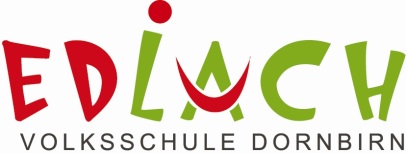 			Edlach 6			6850 Dornbirn			Tel 05572 306 8010			www. vs-edlachANMELDEFORMULAR für die Ganztagsklasse mit verschränktem Unterricht Das Kind besucht die Schule von 8:00 Uhr bis 16:00 Uhr. Dabei wird der Unterricht und der Freizeitbereich nach neuesten pädagogischen Erkenntnissen von Lehrpersonen geführt. Die Kinder werden zur Selbstständigkeit und Teamfähigkeit erzogen. Die Freizeitstunden werden von den Lehrpersonen gehalten. So können sie die Kinder von einer ganz anderen Seite kennen lernen. Freies Spiel und tolle Kurse ergänzen unser Konzept. Kosten: Nur das Mittagessen + 1 Stunde Betreuung. (Betreuung bis 17:00 Uhr möglich)O Ich melde mein Kind in die Ganztagsklasse an.          Das gilt für alle 4 Jahre.Vor- und Zuname des Kindes	__________________________________________Straße:	__________________________________________Kindergarten	__________________________________________Telefon	__________________________________________E- Mail: 	__________________________________________Gründe für die Aufnahme in die Ganztagsklasse: (Bitte genau ausfüllen.)Ich bin Alleinerzieher/in	ja O	nein OIch bin berufstätig	ja O	nein OAn diesen Tagen arbeite ich bei:    _________________________________________	Meine Deutschkenntnisse sind zu wenig, damit ich mein Kind ideal unterstützen kann.	ja O		nein OPädagogisches Konzept überzeugt mich:  	ja O		nein ODatum: _____________________Unterschrift 	________________________________MoDiMiDoFrVormittagNachmittag